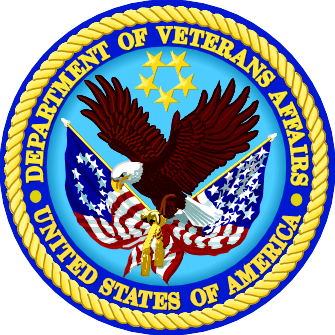 VistA Data Extraction Framework (VDEF)REDACTEDVDEF Overall Diagram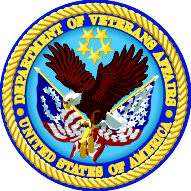 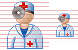 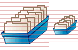 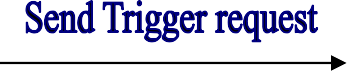 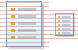 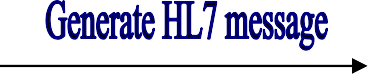 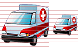 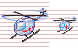 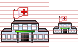 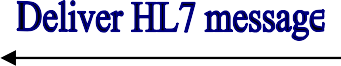 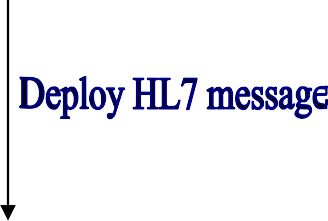 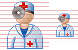 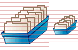 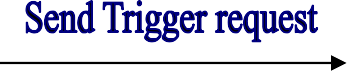 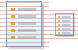 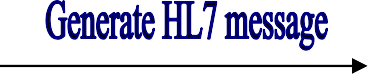 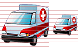 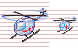 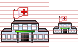 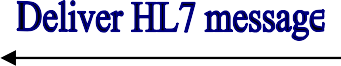 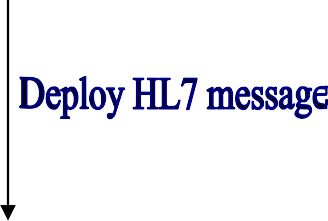 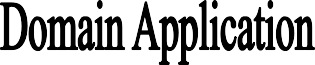 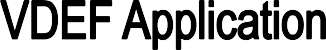 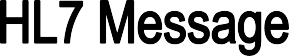 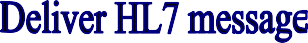 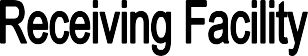 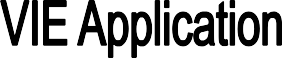 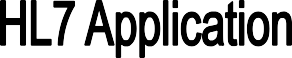 VDEF domain applications & Trigger requestDomain applications:AllergiesOutpatient PharmacyVitalsTriggeradds entry to VDEF Request Queue (FIFO)then VDEF task processes the trigger eventVDEF Activities within MessagingVistA Data Extraction Framework (VDEF)Extract LIVE data from VistA databaseGenerate HL7 message (using HL7 v2.4 standard)Hand off HL7 message to HL7 applicationHL7 Engine (v1.6)Deliver HL7 message to VIEVistA Interface Engine (VIE)Deliver HL7 message to Receiving FacilityReceiving Facility - Health Data Repository system (HDR / HDR II)Parse HL7 message and store data on target systemsVDEF’s Events & Message TypesVitals Package: GEN. MED. REC. – VITALS ORU-R01-VTLS	PATIENT VITALSAllergy Package: ADVERSE REACTION TRACKING ORU-R01-ALGY	ALLERGY UPDATE/INSERT ORU-R01-ADAS		ALLERGY ASSESSMENTORU-R01-ADRA	ADVERSE REACTION REPORTOutpatient Pharmacy Package: OUTPATIENT PHARMACY RDE-O11-PRES	OP PHARM PRESCRIPTIONRDS-O13-PPAR	OP PHARM PRESCRIPTION PARTIALRDS-O13-PREF	OP PHARM PRESCRIPTION REFILLVDEF Export VistA dataConvert VistA data into HL7 Message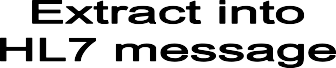 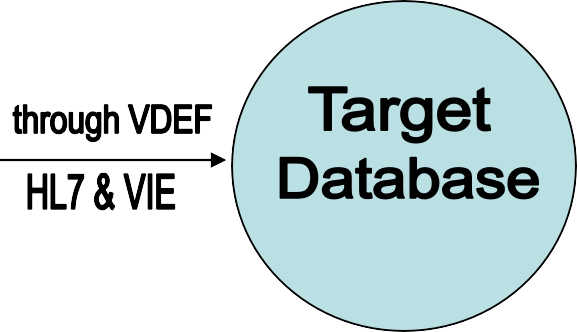 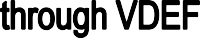 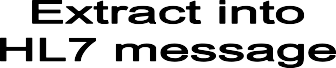 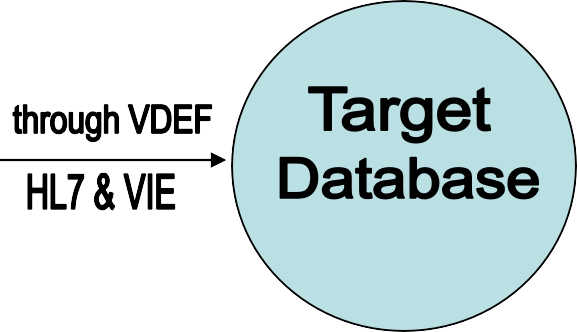 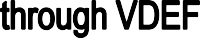 VDEF Main MenuSelect Systems Manager Menu Option: VDEF VDEF Configuration and StatusSite		Site-Wide Parameters Req	Request Queue ParametersActR	Activate/Inactivate RequestorSusR	Suspend/Run Request QueueCust	VDEF Custodial Package Activate/Inactivate API	VDEF Event API Activate/InactivateStat	Status of VDEF components Sch	Request Processor ScheduleVDEF – Site-Wide ParametersSite	Site-Wide  Parameters Req	Request Queue ParametersActR	Activate/Inactivate Requestor SusR	Suspend/Run Request QueueCust	VDEF Custodial Package Activate/Inactivate API	VDEF Event API Activate/InactivateStat	Status of VDEF components Sch	Request Processor ScheduleSelect  VDEF  Configuration	and  Status  Option:	SITE	Site-Wide ParametersVDEF	SYSTEM:	TEST.REDACTED.MED.VA.GOV// VDEF	MONITOR	DELAY:	30S//VDEF – Request Queue ParametersSelect  VDEF  Configuration	and  Status  Option:	Req	Request  Queue ParametersSelect Request Queue: ??MAINTENANCESelect Request Queue: MAINTENANCE ARCHIVAL PARAMETER: 30D 23H 59M 59S// CHECKED OUT TIME LIMIT: 10M//REQUEST QUEUE WAKEUP PERIOD: 10S//VDEF – Activate/Inactivate RequestorSelect  VDEF  Configuration	and  Status  Option:	ActR Activate/Inactivate	RequestorSelect Requestor: MAINTENANCEInactivating a requestor has a significant effect on the synchronization of VistA and remote system(s).	All VDEF requests made while the requestor is inactive will be PERMANENTLY lost.	Make sure you really want to turn it off.REQUESTOR ACTIVATION FLAG: ACTIVE//VDEF – Suspend/Run Request QueueSite	Site-Wide ParametersReq	Request Queue ParametersActR	Activate/Inactivate Requestor SusR	Suspend/Run Request QueueCust	VDEF Custodial Package Activate/Inactivate API	VDEF Event API Activate/InactivateStat	Status of VDEF components Sch	Request Processor ScheduleSelect  VDEF  Configuration  and  Status   Option:  SusR	Suspend/Run Request QueueSelect Request Queue: MAINTENANCE SUSPENDED FLAG: RUNNING//VDEF – VDEF Custodial Package Activate/InactivateSelect  VDEF  Configuration	and  Status  Option:	Cust	VDEF Custodial  Package  Activate/InactivateSelect Custodial Package: ??Choose from:OUTPATIENT PHARMACY GEN. MED. REC. - VITALSADVERSE REACTION TRACKINGSelect Custodial Package: OUTPATIENT PHARMACY	PSOInactivating a custodial package has a significant effect on the synchronization of VistA and remote system(s).	All VDEF requests for HL7 messages associated with this custodial package made while the package is inactivated will be PERMANENTLY lost.	Make sure you really want to turn this custodial package off.ACTIVATION STATUS: ACTIVE// ?Sending messages for this package is "A"ctive or "I"nactive Choose from:A	ACTIVEI	INACTIVE ACTIVATION STATUS: ACTIVE//VDEF – VDEF Event API Activate/InactivateSelect  VDEF  Configuration  and  Status  Option:  API    VDEF  Event  API  Activate/InactivateSelect VDEF API Event: ??Choose from:	ORU-R01-VTLS PATIENT VITALS	Status: ACTIVE Pkg: GEN. MED. REC. - VITALS	HL7 Engine: HL7 1.6	ORU-R01-ALGY ALLERGY UPDATE/INSERT	Status: ACTIVE Pkg: ADVERSE REACTION TRACKING	HL7 Engine: HL7 1.6	ORU-R01-ADAS ALLERGY ASSESSMENT	Status: ACTIVE Pkg: ADVERSE REACTION TRACKING	HL7 Engine: HL7 1.6	ORU-R01-ADRA  ADVERSE REACTION REPORT	Status: ACTIVE Pkg: ADVERSE REACTION TRACKING	HL7 Engine: HL7 1.6	RDE-O11-PRES  OP PHARM PRESCRIPTION	Status: ACTIVE Pkg: OUTPATIENT PHARMACY	HL7 Engine: HL7 1.6	RDS-O13-PPAR  OP PHARM PRESCRIPTION PARTIAL	Status: ACTIVE Pkg: OUTPATIENT PHARMACY	HL7 Engine: HL7 1.6	RDS-O13-PREF  OP PHARM PRESCRIPTION REFILL	Status: ACTIVE Pkg: OUTPATIENT PHARMACY	HL7 Engine: HL7 1.6Select VDEF API Event: 5	OP PHARM PRESCRIPTION	Status: ACTIVE Pkg: OUTPATIENT PHARMACY	HL7 Engine: HL7 1.6Inactivating a VDEF API event will cause all requests for that API to be PERMANENTLY lost. Make sure you really want to turn this API event off.API EVENT ACTIVE FLAG: ACTIVE//VDEF – Status of VDEF ComponentsSelect  VDEF  Configuration  and  Status Option: Stat	Status of VDEF componentsVDEF Status - JUN 03, 2009@19:26:52Logical Link StatusVDEFVIE1: stopped or caught up VDEFVIE2: stopped or caught up VDEFVIE3: stopped or caught upRequestor StatusMAINTENANCE: Activated	Dest.: VISTA HL7	Req. Queue: MAINTENANCERequest Processor Status MAINTENANCE: RunningCurrent Task # [Proc]: 1440227 [20C008F5]	Task status: Active-Running Requests waiting for purge: 1271405	last    request#:    2934699 Checked Out(98)	Queued Up(>1000)	Errored Out(0)VDEF – Request Processor ScheduleSite	Site-Wide ParametersReq	Request Queue  Parameters ActR	Activate/Inactivate Requestor SusR	Suspend/Run Request QueueCust	VDEF Custodial Package Activate/Inactivate API	VDEF Event API Activate/InactivateStat	Status of VDEF components Sch	Request Processor ScheduleSelect  VDEF  Configuration	and  Status  Option:	Sch	Request Processor  ScheduleSelect Request Queue: MAINTENANCENo Scheduling Rules currently defined for this queueSelect Entry:       HL7 – System Link MonitorSYSTEM  LINK  MONITOR  for  REDACTED  VAMC  (T  System)Incoming  filers  running  =>  1	TaskMan  running Outgoing  filers  running  =>  1	Link  Manager  runningMonitor  current  [next  job  0.1  hr]Select a Command:(N)EXT	(B)ACKUP	(A)LL  LINKS	(S)CREENED	(V)IEWS	(Q)UIT	(?)  HELP:VDEF – File 579.3 VDEF Request QueueVDEF Request Queue before HL7 message is generated:^VDEFHL7(579.3,1,1,3307,0)=3307^Q^RDE^O11^^1^1^3080827.173717^^^^^^^^^^5^VDEFHL7(579.3,1,1,3307,.05,0)=^579.311^2^2^VDEFHL7(579.3,1,1,3307,.05,1,0)=1^SUBTYPE=PRES^VDEFHL7(579.3,1,1,3307,.05,2,0)=2^IEN=1614645^VDEFHL7(579.3,1,1,3307,1,"B",1,1)=^VDEFHL7(579.3,1,1,3307,1,"B",2,2)=VDEF Request Queue after HL7 message is generated:^VDEFHL7(579.3,1,1,3307,0)=3307^P^RDE^O11^^1^1^3080827.173717^3080827.17392^3080 827.17392^^44233620030^3080827.17392^^^^^5^VDEFHL7(579.3,1,1,3307,.05,0)=^579.311^2^2^VDEFHL7(579.3,1,1,3307,.05,1,0)=1^SUBTYPE=PRES^VDEFHL7(579.3,1,1,3307,.05,2,0)=2^IEN=1614645^VDEFHL7(579.3,1,1,3307,1,"B",1,1)=^VDEFHL7(579.3,1,1,3307,1,"B",2,2)=VDEF – HL7 Message Header File (File-773)File-773 : HL7 Message Administration^HLMA(33620030,0)=35387771^44233620030^O^D^^33620030^210^6776^^^133^132^1^^^^210^HLMA(33620030,"MSH",0)=^773.01^1^1^HLMA(33620030,"MSH",1,0)=MSH^~|\&^HDRPRES^442~TEST.REDACTED. MED.VA.GOV~DNS^PSO VDEF IE SIDE^200HD~HDR.MED.VA.GOV~DNS^20080827173920- 0500^^RDE~O11^44233620030^T^2.4^^^AL^NE^USA^HLMA(33620030,"P")=1VDEF – HL7 Message Header File (File-773)HL7 MESSAGE ADMINISTRATION:NUMBER: 33620030	DATE/TIME ENTERED: AUG 27, 2008@17:39:20 MESSAGE ID: 44233620030	TRANSMISSION TYPE: OUTGOINGPRIORITY: DEFERRED	INITIAL MESSAGE: AUG 27, 2008@17:39:20 LOGICAL LINK: VDEFVIE3SUBSCRIBER PROTOCOL: PSO VDEF RDE O11 OP PHARM PRES HRSENDING APPLICATION: HDRPRES	RECEIVING APPLICATION: PSO VDEF IE SIDE MESSAGE TYPE: ACK	LOGICAL LINK - IN QUEUE: VDEFVIE3MSH:MSH^~|\&^HDRPRES^442~TEST.REDACTED.MED.VA.GOV~DNS^PSO VDEF IE SIDE^200HD~HDR.MED.VA.GOV~DNS^20080827173920-0500^^RDE~O11^44233620030^T^2.4^^^AL^NE^USA|STATUS: PENDING TRANSMISSION MESSAGE SIZE (c): 1705VDEF – HL7 Message TextFile-772 : HL7 Message Text^HL(772,35387771,0)=3080827.17392^133^^O^^44235387771^^35387771^D^6777^^^^M^HL(772,35387771,"IN",0)=^^15^15^3080827^^HL(772,35387771,"IN",1,0)=PID^1^6661234567V666123^6661234567V666123~~~USVHA&&0363~NI~VA FACILITY ID&200M&L|666123456~~~USSSA&&0363~SS~VA FACILITY ID&442&L|666123~~~USVHA&&0363~PI~VA FACILITY ID&442&L|66612345~~~USVBA&&0363~PN~VA FACILITY ID&442&L^^OPPATIENT~ONE~~~~~L^OPMOTHER^HL(772,35387771,"IN",2,0)=~~~~~~M^19500509^M^^1111-3-SLF~~2222~1111-3~~CDC^666 ADDRESS~""~CITY~ST~66666~""~P~""~021|~~CITY~ST~~~N^021^(777)777-7777~PRN~PH|(111)111-1111~ORN~CP^""^^W^29^^666123456^^^3333-3-SLF~~4444~5555-5~~CDC^AAAABBBB MA^^^^^^""^^^HL(772,35387771,"IN",3,0)=^HL(772,35387771,"IN",4,0)=ORC^RE^3389378~442_52_39.3^1614645~442_52_.001^^CM^^~~~20070305~20070404~~FILL/EXPIRATION|~~~~20070305~~ISSUED|~~~20070305~20070305~~DISPENSED/LAST DISPENSED^^20070305165017-0500^2229~OPENTER~ONE~~~~~VistA200^^2453~OPORDER~ONE~D~~~MD~RE^^^^HL(772,35387771,"IN",5,0)=^^442~REDACTED VAM\T\ROC~442_52_20~5203651~REDACTED VAM\T\ROC~NCPDP^^^^REDACTED VAMC^^^^4500659~ACTIVE~99VA_52_100^HL(772,35387771,"IN",6,0)=^HL(772,35387771,"IN",7,0)=RXE^&ONE TABLET~~~20070305~20070404~~FILL/EXPIRATION^4003067~OXYCODONE HCL 5MG /ACETAMINOPHEN 325MG TAB~99VA_52_6~00406-0512-01~~NDC^0^^0~~442_52_6^63~TAB~442_50.7_.02^ ~TAKE~442_52.0113_8|~TID~442_52.0113_7|~F CHRONIC PAIN~442_52_114|~FOR CHRONIC^HL(772,35387771,"IN",8,0)=PAIN~442_52_115^~~~~~WINDOW^^21^^0^^666111111~OPPARM~ONE~M~~~~PHARMACIST^856897 ^^^20070305165648- 0500^^^TAKE ONE TABLET BY MOUTH THREE TIMES A DAY FOR CHRONIC PAIN~~442_52_10.2 ^D7^^^^^^^^^344~OXYCODONE 5MG \T\ ACETAMINOPHEN 325MG TAB~442_50_.01^HL(772,35387771,"IN",9,0)=^HL(772,35387771,"IN",10,0)=RXR^1~ORAL (BY MOUTH)~442_52.0113_6^HL(772,35387771,"IN",11,0)=^HL(772,35387771,"IN",12,0)=FT1^1^^^20070305^^CG^893~OXYCODONE/ACETAMINOPHEN~442_52_39.2^^^^^0.0338^^^^^^OPT SC^^6666~OPPROVIDER~ONE~~~~~442_52_38^HL(772,35387771,"IN",13,0)=^HL(772,35387771,"IN",14,0)=OBX^1^CE^WAS THE PATIENT COUNSELED^^4500630~NO~99VA_52_41^^^^^^F^HL(772,35387771,"IN",15,0)=^HL(772,35387771,"P")=3^3080827.17392"S")=1548^1VDEF – HL7 Message TextHL7 MESSAGE TEXTNUMBER: 35387771	DATE/TIME ENTERED: AUG 27, 2008@17:39:20 SERVER APPLICATION: HDRPRES	TRANSMISSION TYPE: OUTGOINGMESSAGE ID: 44235387771	PARENT MESSAGE: AUG 27, 2008@17:39:20 PRIORITY: DEFERREDRELATED EVENT PROTOCOL: PSO VDEF RDE O11 OP PHARM PRES VS MESSAGE TYPE: SINGLE MESSAGEMESSAGE TEXT:PID^1^6661234567V666123^6661234567V666123~~~USVHA&&0363~NI~VA FACILITY ID&200M&L|666123456~~~USSSA&&0363~SS~VA FACILITY ID&442&L|666123~~~USVHA&&0363~PI~VA FACILITY ID&442&L|66612345~~~USVBA&&0363~PN~VA FACILITY ID&442&L^^OPPATIENT~ONE~~~~~L^OPMOTHER~~~~~~M^19500509^M^^1111-3-SLF~~2222~1111-3~~CDC^666 ADDRESS ~""~CITY~ST~66666~""~P~""~021|~~CITY~ST~~~N^021^(777)777- 7777~PRN~PH|(111)111-1111~ORN~CP^""^^W^29^^666123456^^^3333-3-SLF~~4444~5555-5~~CDC^AAAABBBB MA^^^^^^""^^ORC^RE^3389378~442_52_39.3^1614645~442_52_.001^^CM^^~~~20070305~20070404~~FILL/EXPIRATION|~~~~20070305~~ISSUED|~~~20070305~20070 305~~DISPENSED/LAST DISPENSED^^20070305165017-0500^2229~OPENTER~ONE~~~~~VistA200^^2453~OPORDER~ONE~D~~~MD~RE^^^^^442~REDACTED VAM\T\ROC~442_52_20~5203651~REDACTED VAM\T\ROC~NCPDP^^^^REDACTED VAMC^^^^4500659~ACTIVE~99VA_52_100RXE^&ONE TABLET~~~20070305~20070404~~FILL/EXPIRATION^4003067~OXYCODONE HCL 5MG /ACETAMINOPHEN 325MG TAB~99VA_52_6~00406-0512- 01~~NDC^0^^0~~442_52_6^63~TAB~442_50.7_.02^ ~TAKE~442_52.0113_8|~TID~442_52.0113_7|~F CHRONIC PAIN~442_52_114|~FOR CHRONICPAIN~442_52_115^~~~~~WINDOW^^21^^0^^666111111~OPPARM~ONE~M~~~~PHARMACIST^856897 ^^^20070305165648-0500^^^TAKE ONE TABLET BY MOUTH THREE TIMES A DAY FOR CHRONIC PAIN~~442_52_10.2 ^D7^^^^^^^^^344~OXYCODONE 5MG \T\ ACETAMINOPHEN 325MG TAB~442_50_.01RXR^1~ORAL (BY MOUTH)~442_52.0113_6FT1^1^^^20070305^^CG^893~OXYCODONE/ACETAMINOPHEN~442_52_39.2^^^^^0.0338^^^^^^OPT SC^^6666~OPPROVIDER~ONE~~~~~442_52_38 OBX^1^CE^WAS THE PATIENT COUNSELED^^4500630~NO~99VA_52_41^^^^^^FSTATUS: SUCCESSFULLY COMPLETEDDATE/TIME PROCESSED: AUG 27, 2008@17:39:20NO. OF CHARACTERS IN MESSAGE: 1548	NO. OF EVENTS IN MESSAGE: 1VDEF – Messaging Work Bench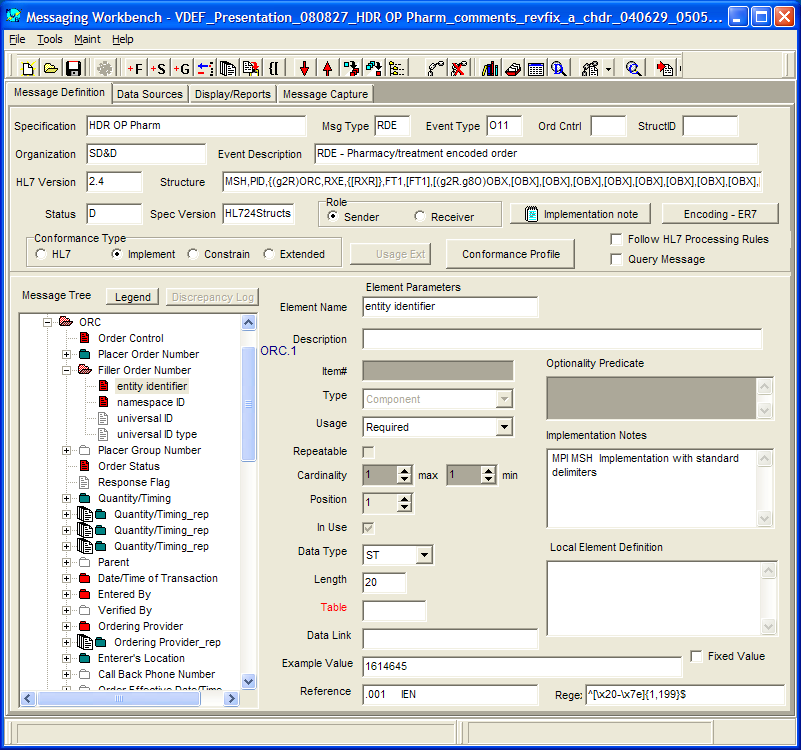 VDEF – Error MessagesError Message in VDEF File-579.3:^VDEFHL7(579.3,1,1,2190679,0)=2190679^E^ORU^R01^^1^1^3080605.114245^3080610.114852^^^^^^^^^1^VDEFHL7(579.3,1,1,2190679,.05,0)=^579.311^2^2^VDEFHL7(579.3,1,1,2190679,.05,1,0)=1^SUBTYPE=VTLS^VDEFHL7(579.3,1,1,2190679,.05,2,0)=2^IEN=10515224^VDEFHL7(579.3,1,1,2190679,1,"B",1,1)=^VDEFHL7(579.3,1,1,2190679,1,"B",2,2)=^VDEFHL7(579.3,1,1,2190679,"ERRMSG")=Invalid data in file GMR(120.5) for IEN 10515224Examples of VDEF Alerts in FORUM:RECORD <IEN> IN QUEUE <QUEUE NAME> HUNG IN CHECKED OUT STATUS.Reason: IEN in VDEF REQUEST QUEUE has been in the Checked Out status longer than the allowed time period.VDEF HAS REQUEUED CHECKED OUT RECORDS. NO ACTION NEEDED.Reason: VDEF queue process has re-queued one or more requests that were hung in the Checked Out statusVDEF HAS REQUEUED ERRORED OUT RECORDS. NO ACTION NEEDED.Reason: VDEF queue process has re-queued one or more requests that were in the Error Out statusVDEF - AdvantagesStandardize HL7 MessagesReuse code and API callsReuse Message Segments and FieldsSimplify regeneration of HL7 message if neededVerify data before HL7 message is generatedGenerate HL7 message from LIVE data that will not duplicate or overwrite previous HL7 messageMonitor HL7 message generation processDocument individual HL7 field in Messaging Work BenchProvide VDEF AlertsAnd much more . . .VDEF – Job Requirement :Decode VistA data into HL7 message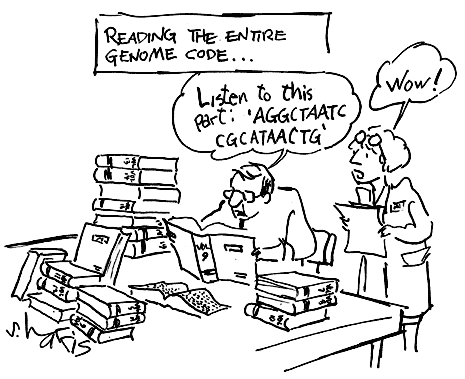 VDEF ApplicationQuestions ??NODEMESSAGESRECEIVEDMESSAGESPROCESSEDMESSAGESTO SENDMESSAGESSENTDEVICETYPESTATEVDEFVIE110101010NCEnabledVDEFVIE2437437764437NCEnabledVDEFVIE3620620620620NCEnabled